1. PROJE YÜRÜTÜCÜSÜ BİLGİLERİ*: Tüm alanlar eksiksiz doldurulmalıdır.* Bu programa yalnızca KBÜ mensubu olup Profesör, Doçent ve Dr.Öğr.Üyesi kadrolarında bulunan öğretim üyeleri yürütücü olarak başvurabilir.2. DOKTORA SONRASI ARAŞTIRMACI BİLGİLERİ(*) Formun 3 nolu başlığı altında kapsamlı olarak açıklama ekleyiniz.2. PROJE EKİBİ TAAHHÜTLERİ: Başvurusu yapılan proje kapsamında yerine getirmeyi taahhüt ettiğiniz çalışma ve/veya çıktıları belirtiniz. Aşağıda ilgili alanlarda yerine getirilmesi zorunlu olan minimum koşullar verilmiştir. Proje ekibi minimum koşulları sağlamayı taahhüt edebilir veya varsa ilave diğer taahhütlerini ilgili alanlarda belirtebilir. Desteklenmesine karar verilen başvurular için bu alanda verilen beyanlar, proje ekibi ve BAP Koordinasyon Birimi arasında imzalanacak sözleşmenin eki mahiyetinde kabul edilecektir.3. PROJE EKİBİ AÇIKLAMALARI: Bu formda verilen bilgiler ve/veya diğer hususlarda belirtmek istediğiniz açıklamaları bu alanda verebilirsiniz.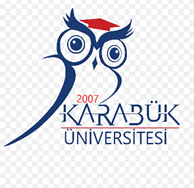 T.C. Karabük ÜniversitesiBilimsel Araştırma Projeleri Koordinasyon BirimiDOSAP Proje Ekibi Beyan ve Taahhüt FormuProjenin YürütücüsüBirimi, Bölümü, ABDDahili TelefonMobil TelefonMobil TelefonProje BaşlığıDoktora Mezuniyet TarihiDoktora Sonrası Araştırmacı için talep edilen çalışma süresi (ay)Doktora Sonrası Araştırmacı için talep edilen çalışma süresi (ay)Doktora Sonrası Araştırmacı için talep edilen çalışma süresi (ay)Adı SoyadıAdı SoyadıTC Kimlik NoTC Kimlik NoMobil TelefonMobil TelefonE-posta AdresiE-posta AdresiAraştırmacının Tamamladığı Eğitim BilgileriAraştırmacının Tamamladığı Eğitim BilgileriAraştırmacının Tamamladığı Eğitim BilgileriAraştırmacının Tamamladığı Eğitim BilgileriAraştırmacının Tamamladığı Eğitim BilgileriAraştırmacının Tamamladığı Eğitim BilgileriAraştırmacının Tamamladığı Eğitim BilgileriAraştırmacının Tamamladığı Eğitim BilgileriTamamladığı EğitimTamamladığı EğitimDoktora, Sanatta Yeterlik, Tıpta Uzmanlık, vb. belirtiniz.Doktora, Sanatta Yeterlik, Tıpta Uzmanlık, vb. belirtiniz.Doktora, Sanatta Yeterlik, Tıpta Uzmanlık, vb. belirtiniz.Doktora, Sanatta Yeterlik, Tıpta Uzmanlık, vb. belirtiniz.Doktora, Sanatta Yeterlik, Tıpta Uzmanlık, vb. belirtiniz.Doktora, Sanatta Yeterlik, Tıpta Uzmanlık, vb. belirtiniz.Üniversite/KurumÜniversite/KurumMezuniyet TarihiMezuniyet TarihiTezin BaşlığıTezin BaşlığıTez DanışmanıTez DanışmanıAraştırmacı BilgileriAraştırmacı BilgileriAraştırmacı BilgileriAraştırmacı BilgileriAraştırmacı BilgileriAraştırmacı BilgileriAraştırmacı BilgileriAraştırmacı BilgileriKronik bir hastalık veya sakatlığı var mı?,Kronik bir hastalık veya sakatlığı var mı?,Kronik bir hastalık veya sakatlığı var mı?,(   ) Yok      (   ) Var (*)(   ) Yok      (   ) Var (*)(   ) Yok      (   ) Var (*)(   ) Yok      (   ) Var (*)(   ) Yok      (   ) Var (*)İdari ve Adli İnceleme, Soruşturma, Ceza veya Sicil Bilgileri(   ) Hakkımda herhangi bir idari/adli inceleme veya soruşturma yürütülmemiştir.(   ) Şahsıma verilmiş herhangi bir idari/adli ceza bulunmamaktadır.(   ) Hakkımda açığa alma veya görevden uzaklaştırma işlemi yapılmamıştır.Açıklama: yukarıdaki koşullardan sağlanmayan hususlar var açıklama ekleyiniz(*) (   ) Hakkımda herhangi bir idari/adli inceleme veya soruşturma yürütülmemiştir.(   ) Şahsıma verilmiş herhangi bir idari/adli ceza bulunmamaktadır.(   ) Hakkımda açığa alma veya görevden uzaklaştırma işlemi yapılmamıştır.Açıklama: yukarıdaki koşullardan sağlanmayan hususlar var açıklama ekleyiniz(*) (   ) Hakkımda herhangi bir idari/adli inceleme veya soruşturma yürütülmemiştir.(   ) Şahsıma verilmiş herhangi bir idari/adli ceza bulunmamaktadır.(   ) Hakkımda açığa alma veya görevden uzaklaştırma işlemi yapılmamıştır.Açıklama: yukarıdaki koşullardan sağlanmayan hususlar var açıklama ekleyiniz(*) (   ) Hakkımda herhangi bir idari/adli inceleme veya soruşturma yürütülmemiştir.(   ) Şahsıma verilmiş herhangi bir idari/adli ceza bulunmamaktadır.(   ) Hakkımda açığa alma veya görevden uzaklaştırma işlemi yapılmamıştır.Açıklama: yukarıdaki koşullardan sağlanmayan hususlar var açıklama ekleyiniz(*) (   ) Hakkımda herhangi bir idari/adli inceleme veya soruşturma yürütülmemiştir.(   ) Şahsıma verilmiş herhangi bir idari/adli ceza bulunmamaktadır.(   ) Hakkımda açığa alma veya görevden uzaklaştırma işlemi yapılmamıştır.Açıklama: yukarıdaki koşullardan sağlanmayan hususlar var açıklama ekleyiniz(*) (   ) Hakkımda herhangi bir idari/adli inceleme veya soruşturma yürütülmemiştir.(   ) Şahsıma verilmiş herhangi bir idari/adli ceza bulunmamaktadır.(   ) Hakkımda açığa alma veya görevden uzaklaştırma işlemi yapılmamıştır.Açıklama: yukarıdaki koşullardan sağlanmayan hususlar var açıklama ekleyiniz(*) (   ) Hakkımda herhangi bir idari/adli inceleme veya soruşturma yürütülmemiştir.(   ) Şahsıma verilmiş herhangi bir idari/adli ceza bulunmamaktadır.(   ) Hakkımda açığa alma veya görevden uzaklaştırma işlemi yapılmamıştır.Açıklama: yukarıdaki koşullardan sağlanmayan hususlar var açıklama ekleyiniz(*) Araştırmacı SGK Kapsamında Ücretli Bir İşte çalışıyor mu?  (   ) Hayır  (   ) Evet (*)Araştırmacı SGK Kapsamında Ücretli Bir İşte çalışıyor mu?  (   ) Hayır  (   ) Evet (*)Araştırmacı SGK Kapsamında Ücretli Bir İşte çalışıyor mu?  (   ) Hayır  (   ) Evet (*)Araştırmacı SGK Kapsamında Ücretli Bir İşte çalışıyor mu?  (   ) Hayır  (   ) Evet (*)Araştırmacı SGK Kapsamında Ücretli Bir İşte çalışıyor mu?  (   ) Hayır  (   ) Evet (*)Araştırmacı SGK Kapsamında Ücretli Bir İşte çalışıyor mu?  (   ) Hayır  (   ) Evet (*)Araştırmacı SGK Kapsamında Ücretli Bir İşte çalışıyor mu?  (   ) Hayır  (   ) Evet (*)Araştırmacı SGK Kapsamında Ücretli Bir İşte çalışıyor mu?  (   ) Hayır  (   ) Evet (*)İkamet Adresi:İkamet Adresi:İkamet Adresi:İkamet Adresi:İkamet Adresi:İkamet Adresi:İkamet Adresi:İkamet Adresi:Yayınlar: Yürütülecek proje kapsamında üretmeyi taahhüt ettiğiniz yayın türlerini, belirtiniz.Proje tamamlandıktan sonra en geç iki yıl içerisinde SCIE, SSCI veya AHCI indekslerinde taranan dergilerde yayınlanmak üzere başvurusu yapılmış ya da yayınlanmış en az bir (1) tam metin makale sunulacaktır.Kurum Dışı Fonlanmış Projeler ve/veya Eş Finansman: Yürütülecek araştırmalar kapsamında TÜBİTAK vb. ulusal/uluslararası organizasyonlara proje başvurusu yapılması, diğer üniversitelerden/kurumlardan finansman sağlanması vb. kapsamdaki taahhütleriniz hakkında bilgi veriniz. Projenin ilk 12 aylık döneminde panel raporu olan bir TÜBİTAK 1001 veya eşdeğeri proje başvurusu gerçekleştirilecektir.Fikri ve Sınai Mülkiyet: Yürütülecek araştırmalar kapsamında patent, faydalı model vb. tescile konu olabilecek buluş başvurusu yapılması planlanıyor ise bu kapsamda açıklama ekleyiniz.Diğer Çıktı/Faaliyet Taahhütleri: Yürütülecek araştırmalar kapsamında varsa diğer çıktı ve faaliyetlere yönelik taahhütleriniz hakkında bilgi veriniz.Proje Yürütücüsü BeyanıDestek başvurusunu KBÜ BAP Uygulama Yönergesi, BAP Koordinasyon Birimi Uygulama Esasları ve DOSAP Programı Uygulama Esasları kapsamında belirtilen ilkelere/koşullara uygun olarak gerçekleştirdiğimi, beyan ettiğim tüm bilgi ve belgelerin doğru olduğunu, faaliyet ve çalışmaları taahhütlerimize ve ilgili mevzuat hükümlerine uygun olarak yürüteceğimizi aksi takdirde ortaya çıkabilecek tüm yasal sorumlulukları üstlendiğimi beyan ederim.    /    /20..Unvanı Adı SoyadıİmzaDoktora Sonrası Araştırmacı BeyanıDestek başvurusunu KBÜ BAP Uygulama Yönergesi, BAP Koordinasyon Birimi Uygulama Esasları ve DOSAP Programı Uygulama Esasları kapsamında belirtilen ilkelere/koşullara uygun olarak gerçekleştirdiğimi, beyan ettiğim tüm bilgi ve belgelerin doğru olduğunu, faaliyet ve çalışmaları taahhütlerimize ve ilgili mevzuat hükümlerine uygun olarak yürüteceğimizi aksi takdirde ortaya çıkabilecek tüm yasal sorumlulukları üstlendiğimi beyan ederim.    /    /20..Adı Soyadıİmza